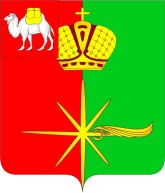  Челябинская областьСОВЕТ  ДЕПУТАТОВКАРТАЛИНСКОГО  ГОРОДСКОГО  ПОСЕЛЕНИЯРЕШЕНИЕот 19 декабря  2017 года  №  146Об установлении мер социальной поддержки на  проезд в городском транспорте общего пользования	В целях предоставления социальной поддержки малообеспеченным многодетным и малообеспеченным неполным семьям, а также пенсионерам по старости, проживающих на территории Карталинского городского поселения, Совет депутатов Карталинского городского поселения РЕШАЕТ: Установить на учебный период с 01 января по 31 декабря 2018 года для детей учащихся школ (образовательных, спортивных, искусств) и средних специальных учебных заведений дневного обучения Карталинского городского поселения из малообеспеченных многодетных и малообеспеченных неполных семей (одинокие матери; родители, которые вследствие различных причин одни воспитывают и несут ответственность за живущего на его иждивении ребенка (детей), в том числе вдовы (вдовцы), разведенные родители, в случае, если один из родителей признан судом безвестно отсутствующим, находится в розыске, лишен родительских прав (ограничен в родительских правах) или отбывает срок наказания в местах лишения свободы) с доходом, не превышающим прожиточный минимум, установленный на территории Челябинской области в расчете на душу населения, бесплатный проезд в городском пассажирском транспорте общего пользования по  талонам  на проезд  с ограничением числа поездок до 50 (пятидесяти) в месяц на каждого учащегося.Управлению социальной защиты населения Карталинского муниципального района производить выдачу талонов для бесплатного проезда на основании предоставления следующих документов:1) заявление;2) документ, удостоверяющий личность заявителя;3) справка о составе семьи;4)справка о доходах за последние 3 календарных месяца перед обращением;5) свидетельства о рождении детей;6) документы, подтверждающие родство;7) справка с места учебы.Периодичность предоставления документов: 1 раз в год.Выдачу талонов осуществлять 1 раз в полугодие.Установить на период с 01 мая по 01 октября 2018 года для пенсионеров по старости, проживающим на территории Карталинского городского поселения (в том числе садоводам, огородникам), получающим минимальный размер пенсии, которые не включены в перечень категорий граждан, имеющих право на денежные выплаты на оплату проезда в Челябинской области, право на бесплатный проезд в городском пассажирском транспорте общего пользования по талонам на проезд с ограничением числа поездок до 20 (двадцати) в месяц.        3. Предприятиям любых форм собственности и индивидуальным предпринимателям (далее – Перевозчикам) осуществлять провоз указанных категорий лиц в городском пассажирском транспорте общего пользования на основании заключенных договоров с администрацией Карталинского городского поселения на перевозку граждан по муниципальным маршрутам на территории Карталинского городского поселения по предъявлении пассажирами проездных талонов установленного образца (Приложение).	4. Управлению социальной защиты населения Карталинского муниципального района производить возмещение затрат Перевозчиков   в связи   с проездом  малообеспеченных многодетных и малообеспеченных неполных семей, а также пенсионеров по старости, проживающих на территории Карталинского городского поселения  за счет средств бюджета Карталинского городского поселения. 	5. Признать утратившими силу решения Совета депутатов Карталинского городского поселения от 27 октября 2016 года №137 «О мерах социальной поддержки малообеспеченных многодетных и малообеспеченных неполных семей, по предоставлению льготного проезда в городском пассажирском транспорте общего пользования в 2017 году», от 27 октября 2016 года №136 «О мерах социальной поддержки пенсионеров по старости по предоставлению сезонного льготного проезда в городском пассажирском транспорте общего пользования в 2017 году».6.  Направить настоящее Решение Главе Карталинского городского поселения для подписания и опубликования в средствах массовой информации.7. Настоящее решение разместить на официальном сайте администрации Карталинского городского поселения в сети Интернет.8. Настоящее Решение вступает в силу с 01 января 2018 года.Председатель Совета депутатовКарталинского городского поселения			Н.И.НовокрещеноваГлава Карталинского  городского поселения                                                        О.В.ГермановПриложение к решению Совета депутатов Карталинского городского поселенияот «19»декабря 2017 г. №146